Checklist OnboardingIedere leerbaan is uniek. Toch loont het om een standaardchecklist te gebruiken. Zo vergeet je niets, zorg je ervoor dat alle betrokken partijen hun werk doen, en kun je focussen op de unieke ervaring van de leerling in jouw bedrijf. Deze checklist kun je gebruiken om de onboarding van jouw leerling zo vlot mogelijk te laten verlopen. Dit zorgt er voor dat je leerling zich snel thuis zal voelen in het leerbedrijf. Mogelijk is niet alles van toepassing, sla dat gerust over. 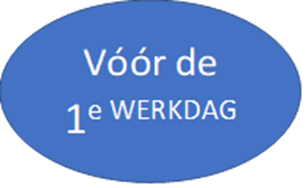 VÓÓR DE EERSTE WERKDAGWie Wanneer StatusWie is je leerling (achterhaal NAW gegevens)Wie wordt de leermeester en op wie kan deze terugvallen? Zijn er buddy(‘s)?Maak telefonisch contact en bespreek; stel je kort voor,vraag je leerling een kort stukje over zichzelf te schrijven (ter info voor de collega’s), hoe laat wordt de leerling verwacht en waar?Koop een schriftje voor je leerling (‘Dagboek van verbazing’)Doelen leertraject en BPV administratieWie is de contactpersoon van school?Wie van de Vakopleiding?Wat is de rol van de leerling bij de BPV opdrachten? (wie plant, wie is aan zet?)Inhoud besprekenBespreken, intern, het programma voor de eerste dagen (wie is telkens bij de leerling?)Informatie verzamelen leerbedrijf (stel een mapje samen met alle relevantie informatie) met daarin:Organogram leerbedrijf Missie/visie/kernwaarden leerbedrijfMarkten/producten/dienstenRecente ontwikkelingen leerbedrijfAfdelingen en teamsBelangrijke momenten in de week (vergaderingen)Do’s en don’ts in het leerbedrijfHoudingTaalgebruikContact met klanten (wel/niet/hoe dan)Ziekmelden/betermeldenArboregelsHygiëne/veiligheid Plattegrond bedrijf (BHV)Vakantie/vrij vragenEten, koffie en theeRokenKleding/uiterlijk(e) verzorgingMobiele telefoon / Airpods gebruikInternetgebruikParkeren (aanwijzen)LockersAdministratieve zaken m.b.t. de leerlingHR, is de administratie op orde? Is de Beroeps Praktijk Overeenkomst (BPVO) met school of vakopleiding rond? (niet rond, niet starten!)Is de RI&E (Risico Inventarisatie & Evaluatie) leerling-proof? Nog geen RI&E? Deze is verplicht, als lid van OnderhoudNL kan je die kosteloos afsluiten 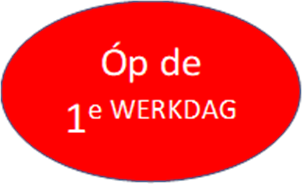 ÓP DE EERSTE WERKDAGWieWanneerStatusRondleiding door bedrijfDe leerling (in de ochtend) ontvangen Leerling rondleiden door het bedrijfKennismaken met directe collega’sPresentje op werkplek?Indien nog niet gedaan: Bedrijfskleding/spullen/ gereedschap uitreiken (gebruikersovereenkomst?)Waar staat de koffiemachine, gereedschappen etc.Afspreken wat jullie de eerste dagen gaan doenOverhandig de informatiemap over het leerbedrijf en neem die samen door.Bespreek de leerdoelen. Plan het leertraject (BPV opdrachten in de praktijk uitzetten). Stel doelen vast per (tussen-) evaluatie. Maak ze SMART.Hoe leert de leerling zelf het liefst? (leer-voorkeuren: lezen, nadoen, gewoon proberen?)‘Dagboek van verbazing’ introduceren, schriftje overhandigenMaak samen afspraken over de begeleiding (Waardencloud) en leg die vastDe introductietekst van de leerling, plaatsen op intranet (of mailen naar de collega’s)Buddy voorstellen, evt. kort laten kennismakenPlanning begeleidingsgesprekken (wekelijks en tussenevaluaties)Waar leggen jij en de leerling de voortgang vast?BPV administratieWaarop beoordeelt de school?Hoe beoordeelt de school?Waar legt de leerling dat vast?Past deze beoordeling bij de doelen en inhoud van het leertraject binnen het leerbedrijf?NÁ DE EERSTE WERKDAGWie WanneerstatusEinde 1e week evalueren Wekelijks feedbackmoment plannenNa 2 weken: voortgangsgesprek (o.a. ‘Dagboek van verbazing’ bespreken). Maak afspraken en leg ze samen vast.Na 4 weken: voortgangsgesprek. Maak nieuwe SMART afspraken en leg ze samen vast.Na twee weken ‘buddy check’ (is de ondersteuning door de leermeester naar verwachting?)SAMEN ONBOARDING (na ca. 4 weken)Benoem zo concreet mogelijk: wat hebben we geleerd voor de onboarding van een volgende leerling?